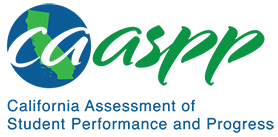 MS-ETS1-3 Engineering DesignCalifornia Alternate Assessment for Science—Item Content SpecificationsMS-ETS1-3 Engineering DesignCA NGSS Performance ExpectationStudents who demonstrate understanding can: Analyze data from tests to determine similarities and differences among several design solutions to identify the best characteristics of each that can be combined into a new solution to better meet the criteria for success. Mastery StatementsStudents will be able to:Identify a similarity in the features of two solutions Identify a difference in the features of two solutions Use data to identify one modification of a solution that will improve the solutionIdentify two solutions that can be combined to create one improved solutionUse data to identify one aspect of each of two solutions that will improve the solutions when they are combined to create one improved solutionUse data to identify two solutions that can be combined to form one improved solution and identify how the new solution is improved Environmental Principles and ConceptsPrinciple 5—Decisions affecting resources and natural systems are based on a wide range of considerations and decision-making processes.Possible Phenomena or ContextsNote that the list in this section is not exhaustive or prescriptive.Possible contexts include the following:Forms of pollutionLoss of wildlife habitatEnhancing mobility for people with disabilitiesEnhancing access to clean waterSolar and wind energyAdditional Assessment BoundariesNone listed at this timeAdditional ReferencesCalifornia Science Test Item Specification for MS-ETS1-3https://www.cde.ca.gov/ta/tg/ca/documents/itemspecs-ms-ets1-3.docxEnvironmental Principles and Concepts http://californiaeei.org/abouteei/epc/The 2016 Science Framework for California Public Schools Kindergarten through Grade Twelve https://www.cde.ca.gov/ci/sc/cf/cascienceframework2016.aspAppendix 1: Progression of the Science and Engineering Practices, Disciplinary Core Ideas, and Crosscutting Concepts in Kindergarten through Grade Twelvehttps://www.cde.ca.gov/ci/sc/cf/documents/scifwappendix1.pdfAppendix 2: Connections to Environmental Principles and Conceptshttps://www.cde.ca.gov/ci/sc/cf/documents/scifwappendix2.pdfPosted by the California Department of Education, August 2020California Science ConnectorFocal Knowledge, Skills, and AbilitiesEssential UnderstandingAnalyze data from tests to identify how aspects of two different design solutions can be modified or combined to create a better solution. Ability to analyze data from tests to identify how aspects of different design solutions can be modified to create a better solution.Ability to analyze data from tests to identify how aspects of two different design solutions can be combined to create a better solution.Identify evidence of similarities or differences in features of solutions. 